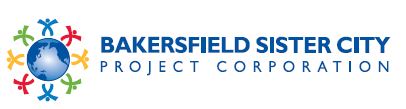 MEETING OF THE BOARD OF DIRECTORSCity Hall NorthJune 7, 2022 at 6:00 pmIn-person & Zoom MeetingAGENDA_____________________________________________________________________WELCOME: I.  Call to order – Regina Pryor, President  	QUORUM ROLL CALL (12 elected members are currently needed for a quorum.       *Emeritus members do not count for this purpose.)  PRESENT:II.  SECRETARY’S REPORTS 	A.	Minutes:  Martin	B.	Correspondence:  PryorIII.  TREASURER’S REPORTS:  SchlaerthIV.  MAYOR’S REPORT:  Mayor GohV.	PRESIDENT’S REPORT:  PryorA.  June birthday:  Carole Martin 6/22; Regina Pryor 7/3; Sachiko Hernandez, Heidi He 7/1;      Jack Dillon 8/8; Jay Tamsi 8/17. 	B.  Let’s meet our board members:  Hungerford and Tamsi	C.  Attended the Basque Festival and Latino Food Festival on Sunday 5/29.  Both were great                        celebrations.	D.  Leland Luttrell funeral at Hillcrest Memorial Park on Monday June 13 at 10:00 am.VI.  Discussion	A.	Night Out with Sister City Part 3 – June 9th at 6:00 pm at Agave Grill and Cantina	B.	Summer Excursion – Long Beach Dragon Boat races on July 30th.	C.   Sister City Garden festival – March 25, 2023VII.	COMMITTEE REPORTS	 A.  Amritsar:  Kooner	 B.  Bucheon:  Cha	 C.  Queretaro:  Tamsi	 D.  Cixi:  Pryor	 E.  Wakayama:  Stone/Verdugo	 F.  Other:  			Saint-Jean-de-Luz:  MartinVIII.	OTHER ITEMS	A.	Facebook & Website:  Hungerford	B.	SoCal:  Stone	C.	Youth Advisory:  SproulIX.	ANNOUNCEMENTSX.	NEXT MEETING	A.  Next meeting September 6, 2022 at 6:00 pmXI. ADJOURNMENT